Stoichiometric Relationships in ElectrolysisBackgroundElectrolytes are substances that conduct electricity when dissolved in water. The fact that a solution of an electrolyte conducts electricity doesn’t mean that free electrons travel through the solution. An electrolyte solution conducts electricity because of ion movements, and the loss and gain of electrons at the electrodes. The terms electrode and electrolyte were invented by the Michael Faraday (1791-1867).Faraday’s most significant contributions to the field of electrochemistry was to connect the concepts of stoichiometry and electrochemistry.We know that a balanced equation represents relationships between the quantities of reactants and products. For a reaction to take place in a cell, stoichiometric calculations can also include the quantity of electricity produced or consumed.First, we need to understand how electricity is measured. We know that:The flow of electrons through an external circuit is called the electric currentIt is measured in a unit called ampere (symbol ‘A’)The quantity of electricity, also known as electric charge, is the product of the current flowing through a circuit and the time for which it flows. The quantity of electricity is measured in a unit called the coulomb (symbol ‘C’)The ampere and the coulomb are related, in that:1 coulomb is the quantity of electricity that flows through a circuit in 1 second if the current is 1 ampereMathematically: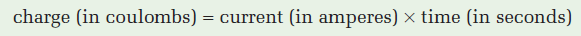 ExampleSuppose a current of 2.00 A flows for 5.00 min. Calculate the quantity of electricity.For stoichiometric calculations, you also need to know the electric charge on a mole of electrons. This charge can be calculated by:multiplying the charge on one electron and the number of electrons in one mole (Avogadro’s number)The charge on a mole of electrons is known as one faraday (1 F), named after Michael Faraday.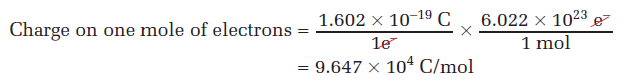 Sample Problem: Calculating the Mass of an Electrolysis ProductProblemCalculate the mass of aluminum produced by the electrolysis of molten aluminum chloride (AlCl3), if a current of 500 mA passes for 1.50 h.What is Required?You need to calculate the mass of aluminum product.What is Given?Electrolyte: AlCl3(l)Current: 500 mATime: 1.50 hStepsStep 1To calculate the quantity of electricity in coulombs, work in amperes and seconds.Quantity of electricity Step 2Find the amount of electrons. One mole of electrons has a charge of 1 F ()Amount of electrons  Step 3The half-reaction for the reduction of aluminum ions to aluminum is:Amount of aluminum formed Step 4Convert the amount of aluminum to a massMass of Al formedGiven(t) Time  5.00 min = 300 s(I) Current  2.00 A(Q) Quantity of Electricity  ?DescriptionStep 1Use the current and the time to find the quantity of electricity usedStep 2From the quantity of electricity, find the amount of electrons that passed through the circuitStep 3Use the stoichiometry of the relevant half-reaction to relate the amount of electrons to the amount of aluminum producedStep 4Use the molar mass of aluminum to convert the amount of aluminum to a mass